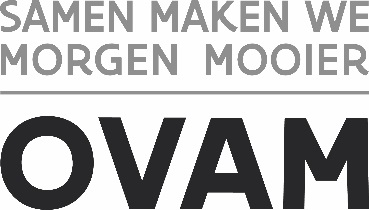 Inzamelaars, afvalstoffenhandelaars, -makelaars (IHM’s) die bedrijfsrestafval inzamelen moeten voldoen aan de informatieplicht zoals vastgelegd in artikel 4.3.2, 5.5.2.2 en 6.1.1.4 van het Vlarema. Deze informatieplicht bestaat uit de opmaak van een contract tussen de IHM en de klant die bedrijfsrestafval produceert. In dit contract moeten alle selectief in te zamelen afvalstoffen opgelijst worden alsook hun inzamelwijze. Als IHM moet u bij uw klanten ook nagaan welke afvalstromen juist vrijkomen naast bedrijfsrestafval en dit ook opnemen in het contract. Daarnaast moet duidelijk vermeld worden dat deze afvalstromen niet thuishoren in het bedrijfsrestafval. In artikel 4.3.2. van het Vlarema worden de verschillende fracties opgelijst die een afvalstoffenproducent selectief moet inzamelen. Hieronder vindt u een aantal tekstuele elementen die u zeker kan opnemen in dit contract.Voorbeeldparagrafen Hieronder vindt u enkele elementen die u kan opnemen in het contract met uw klant waar u bedrijfsrestafval inzamelt.Als afvalproducent van bedrijfsafval moet u tenminste de afvalstoffen vermeld in de onderstaande tabel sorteren, zoals is vastgelegd in artikel 4.3.2 van het Vlarema. Deze afvalstoffen mogen nooit bij het restafval gevoegd worden.  Uw IHM is nagegaan welke afvalstoffen vrijkomen op uw bedrijf en heeft u correct en duidelijk geïnformeerd over de juiste sorteerverplichting van deze fracties. Per afvalstof die vrijkomt in uw bedrijf geeft onderstaande tabel aan wat de inzamelwijze is. Uw IHM zal visueel controleren of de bronsortering correct is uitgevoerd. Als er sorteerfouten worden waargenomen wordt de ophaling geweigerd of een non-conformiteit opgesteld, zoals bepaald in artikel 5.5.3.4 en 5.5.4.2 van het Vlarema. De IHM zal u in dit geval contacteren en melden dat u vermoedelijk uw sorteerplicht niet bent nagekomen. De non-conformiteiten worden gebruikt om gerichte controles te doen op de bronsortering bij bedrijven.In een container bedrijfsrestafval zijn enkel nog transparante afvalzakken toegelaten.Als bij een visuele controle tijdens de ophaling blijkt dat er gevaarlijk afval in het restafval zit zal uw IHM het recipiënt weigeren. U moet dit dan zelf eerst verwijderen en kan het restafval daarna opnieuw aanbieden bij uw IHM.Tabel met de selectief in te zamelen afvalstromenUitleg bij de tabel:Nadat u bent nagegaan welke afvalstoffen vrijkomen op het bedrijf van uw klant, vinkt u deze aan in de eerste kolom van de tabel.In de tweede kolom kruist u de afvalstromen aan die selectief ingezameld worden via een ander kanaal (bv. via het gemeentelijk circuit of door een andere inzamelaar afvalstoffenhandelaar of -makelaar).De afvalstoffen die hieronder worden opgelijst, moeten gescheiden aangeboden worden door de afvalproducent en mogen niet samen met het restafval ingezameld worden. Duid aan wat van toepassing is: *Deze afvalstromen moeten momenteel enkel apart ingezameld worden bij bedrijven die minstens éénmaal per week warme maaltijden serveren (ongeacht interne/externe catering) én die onder één van de verplichte sectoren valt (zie artikel 4.3.2 van het Vlarema). Vanaf 2024 geldt deze verplichting voor alle bedrijven.De afvalproducent produceert volgende afvalstromen:De afvalproducent produceert volgende afvalstromen:Dit afval wordt gescheiden ingezameld door:Dit afval wordt gescheiden ingezameld door:papier- en kartonafval …… (de naam van uw eigen bedrijf)   Ander kanaalpmd-afval …… (de naam van uw eigen bedrijf)   Ander kanaalrecycleerbare harde kunststoffen …… (de naam van uw eigen bedrijf)   Ander kanaalfolies …… (de naam van uw eigen bedrijf)   Ander kanaalafvallandbouwfolies …… (de naam van uw eigen bedrijf)   Ander kanaalgeëxpandeerd polystyreen …… (de naam van uw eigen bedrijf)   Ander kanaalhoutafval …… (de naam van uw eigen bedrijf)   Ander kanaalmetaalafval …… (de naam van uw eigen bedrijf)   Ander kanaalglasafval …… (de naam van uw eigen bedrijf)   Ander kanaaltextielafval …… (de naam van uw eigen bedrijf)   Ander kanaalgroenafval …… (de naam van uw eigen bedrijf)   Ander kanaalgebruikte dierlijke en plantaardige oliën en vetten …… (de naam van uw eigen bedrijf)   Ander kanaalafvalolie …… (de naam van uw eigen bedrijf)   Ander kanaalkeukenafval en etensresten* …… (de naam van uw eigen bedrijf)   Ander kanaallevensmiddelenafval* …… (de naam van uw eigen bedrijf)   Ander kanaalklein gevaarlijk afval van vergelijkbare bedrijfsmatige oorsprong …… (de naam van uw eigen bedrijf)   Ander kanaalgevaarlijke afvalstoffen …… (de naam van uw eigen bedrijf)   Ander kanaalafgedankte elektrische en elektronische apparatuur …… (de naam van uw eigen bedrijf)   Ander kanaalafgedankte apparatuur en recipiënten die ozonafbrekende stoffen of gefluoreerde broeikasgassen bevatten …… (de naam van uw eigen bedrijf)   Ander kanaalafgedankte batterijen en accu’s …… (de naam van uw eigen bedrijf)   Ander kanaalpuin …… (de naam van uw eigen bedrijf)   Ander kanaalasbestcementhoudende afvalstoffen …… (de naam van uw eigen bedrijf)   Ander kanaalafvalbanden …… (de naam van uw eigen bedrijf)   Ander kanaalafgedankte matrassen …… (de naam van uw eigen bedrijf)   Ander kanaal